INDICAÇÃO NºAssunto: Solicita a operação tapa buraco e manutenção em frente ao Getúlio Luvison.Senhor Presidente,INDICO ao Sr. Prefeito Municipal, nos termos do Regimento Interno desta Casa de Leis, que se digne V. Ex.ª determinar à Secretaria de Obras, que execute a manutenção e operação Tapa Buraco em frente ao Getúlio Luvison.O local necessita com urgência pois é bastante movimentado e vários transtornos causados pela falta de manutenção.Sendo esta uma medida necessária, de segurança e prevenção, espera-se que seja executada com urgência.SALA DAS SESSÕES, 17 de agosto de 2020.LEILA BEDANIVereadora 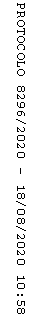 